spolek Stromy v krajině, o.s. a iniciativa Miroslav bez hazardu 
vás zvou na besedupondělí 2. listopadu 2015 v 18.00 hodinStředisko volného času Miroslav, Kostelní 16fakta o hazardu v České republice – závislost na hracích automatech - život s gamblerem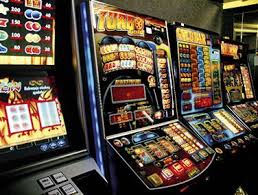 